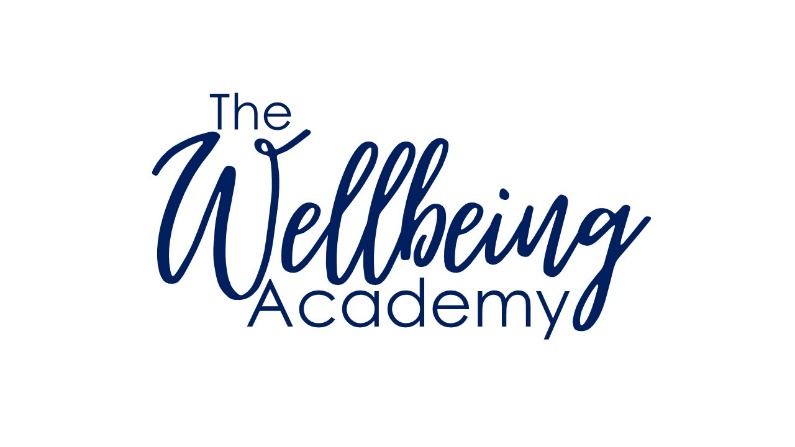 Please X the main issues affecting youIt helps me to know your availability during the week.  How did you hear about our service? (please tick)In line with GDPR we must inform you that the information we hold on you will be the following:This Appointment Request FormCounsellors session notesIf we have any concerns regarding your safety, we will notify you and perhaps raise a letter of concern form that could be passed to your GP or the police.  You will be given a copy of this form.Your counsellor may use your mobile number to communicate with you about your appointments.  Their number will be deleted as soon as their counselling comes to an end.Our organisation must keep client files while you are receiving therapy, they will be destroyed 7 years after you finish counselling with us. NamePhoneEmailGP SugeryPlease give a brief outline of your reasons for coming to counsellingRelationship SeparationSelf-HarmWork-related issuesBereavementAbuse in the FamilyPhysical Health issuesChaotic Family LifeAbuse (of any kind)Low Self-Esteem/ResilienceSexualityDrug/Alcohol UseTraumaLow MoodAnxietyLossCarer for a family memberAttachment IssuesCan’t Regulate EmotionsIsolation / LonelinessNeglectConflict (of any kind)BullyingDiagnosed DepressionOtherMondayMorning (10-12.30)Afternoon (1.30-4)Evening (4.30-7pm)TuesdayMorning (10-12.30)Afternoon (1.30-4)Evening (4.30-7pm)WednesdayMorning (10-12.30)Afternoon (1.30-4)Evening (4.30-7pm)ThursdayMorning (10-12.30)Afternoon (1.30-4)Evening (4.30-7pm)FridayMorning (10-12.30)Afternoon (1.30-4)Evening (4.30-7pm)Word of mouthWebsiteFacebookGP SurgeryCOST COST COST COST Student Counsellor £10 per sessionAre you happy with the above?Yes / No